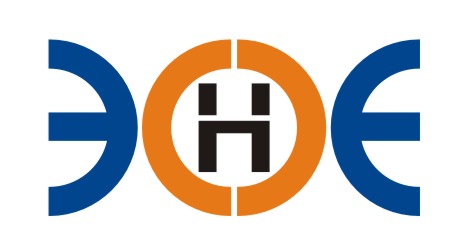 САМОРЕГУЛИРУЕМАЯ ОРГАНИЗАЦИЯСОЮЗ ПРОЕКТИРОВЩИКОВ«ЭКСПЕРТНЫЕ ОРГАНИЗАЦИИ ЭЛЕКТРОЭНЕРГЕТИКИ»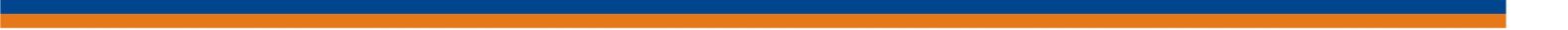 Протокол № 33/2021Ежегодного Общего собрания членов (далее - Собрание) Саморегулируемой организации Союз проектировщиков «Экспертные организации электроэнергетики»                                        (далее - Союз)г. Санкт-Петербург                                                                                                «20» мая 2021 г.                Собрание открыто в 11.00.Форма проведения очно-заочная.Приняли участие:В состав Союза входит 57 организаций. В собрании участвовали:очно – 0 (Ноль) организаций;заочно – 42 (Сорок две) организации.Кворум есть. Собрание правомочно.Председатель собрания – Заир-Бек Андрей Измаилович – президент Экспертного Совета СРО СП «Экспертные организации электроэнергетики»Секретарь собрания – Юденкова Инесса Юрьевна - Исполнительный директор СРО СП «Экспертные организации электроэнергетики».                                       Счетная комиссия собрания в составе:Председатель – Дмитриева Виктория Александровна – представитель АНО «Лабораторные испытания»;Члены: Коробейникова Екатерина Владимировна – секретарь-референт СРО СП «Экспертные организации электроэнергетики», Душина Марина Юрьевна – ведущий специалист СРО СП «Экспертные организации электроэнергетики».Повестка дня:Утверждение отчета о работе Союза (Экспертного совета и Исполнительного директора) за 2020 год;Утверждение отчета об исполнении сметы доходов и расходов за 2020 год;Утверждение результатов аудиторской проверки Союза за 2020 год;Утверждение плана работы Союза на 2021 год;Утверждение сметы доходов и расходов Союза на 2021 год;Утверждение состава Экспертного совета Союза;1. По первому вопросу повестки дня Утверждение отчета о работе Союза (Экспертного совета и Исполнительного директора) за 2020 год.Согласно Протоколу подсчета голосов членов СРО СП «Экспертные организации электроэнергетики» в голосовании приняли участие представители 42 организаций.При голосовании по первому вопросу повестки дня подано голосов:«ЗА» - 42 (Сорок два)«ПРОТИВ» - 0 (Ноль)«ВОЗДЕРЖАЛИСЬ» - 0 (Ноль)Решение принято.Постановили: Утвердить отчет о работе Союза (Экспертного совета и Исполнительного директора) за 2020 год.2. По второму вопросу повестки дня Утверждение отчета об исполнении сметы доходов и расходов за 2020 год.Согласно Протоколу подсчета голосов членов СРО СП «Экспертные организации электроэнергетики» в голосовании приняли участие представители 42 организаций.При голосовании по второму вопросу повестки дня подано голосов: «ЗА» - 42 (Сорок два)«ПРОТИВ» - 0 (Ноль)«ВОЗДЕРЖАЛИСЬ» - 0 (Ноль)Решение принято.Постановили: Утвердить отчет об исполнении сметы доходов и расходов за 2020 год.3. По третьему вопросу повестки дня Утверждение результатов аудиторской проверки Союза за 2020 год.Согласно Протоколу подсчета голосов членов СРО СП «Экспертные организации электроэнергетики» в голосовании приняли участие представители 42 организаций.При голосовании по третьему вопросу повестки дня подано голосов:«ЗА» - 41 (Сорок один)«ПРОТИВ» - 0 (Ноль)«ВОЗДЕРЖАЛИСЬ» - 1 (Один)Решение принято.Постановили: Утвердить результаты аудиторской проверки за 2020 год.4. По четвертому вопросу повестки дня Утверждение плана работы Союза на 2021 год.Согласно Протоколу подсчета голосов членов СРО СП «Экспертные организации электроэнергетики» в голосовании приняли участие представители 42 организаций.При голосовании по четвертому вопросу повестки дня подано голосов:«ЗА» - 42 (Сорок два)«ПРОТИВ» - 0 (Ноль)«ВОЗДЕРЖАЛИСЬ» - 0 (Ноль)Решение принято.Постановили: Утвердить план работы Союза на 2021 год.5. По пятому вопросу повестки дня Утверждение сметы доходов и расходов Союза на 2021год.Согласно Протоколу подсчета голосов членов СРО СП «Экспертные организации электроэнергетики» в голосовании приняли участие представители 42 организаций.При голосовании по пятому вопросу повестки дня подано голосов:«ЗА» - 42 (Сорок два)«ПРОТИВ» - 0 (Ноль)«ВОЗДЕРЖАЛИСЬ» - 0 (Ноль)Решение принято.Постановили: Утвердить смету доходов и расходов Союза на 2021 год и до момента проведения Общего Собрания по итогам 2021 года, предусмотреть возможность перераспределения средств по статьям в размере не более 20%.6. По шестому вопросу повестки дня Утверждение состава Экспертного совета Союза списком:Заир-Бек Андрей Измаилович, ООО «Энергосистема», генеральный директор;Лаппо Василий Иванович, ООО «Электросервис», заместитель генерального директора (по доверенности);Сускина Ольга Сергеевна,ОАО «Карелэлектросетьремонт», генеральный директор;Ширшов Игорь Валерьевич, АО «Прионежская сетевая компания», генерального директор;Любо Игорь Александрович, ООО «Инженерные спецтехнологии», генеральный директор;Сек Евгений Кояевич, ООО «Региональный оператор», генеральный директор;Согласно Протоколу подсчета голосов членов СРО СП «Экспертные организации электроэнергетики» в голосовании приняли участие представители 42 организаций.При голосовании по шестому вопросу повестки дня подано голосов: «ЗА» - 41 (Сорок один)«ПРОТИВ» - 0 (Ноль)«ВОЗДЕРЖАЛИСЬ» - 1 (Один) Решение принято.Постановили: В соответствии с п. 10.19 Устава Союза прекратить полномочия Экспертного Совета Союза 26 мая 2021 года.Утвердить предложенный состав Экспертного Совета Союза с началом срока полномочий с 27 мая 2021 года сроком на 2 года.Председатель собрания  		__________________________		А.И. Заир-БекСекретарь собрания       		__________________________          	И.Ю. Юденкова